Navodilo za delo – TJA 8, TOR 2. 6.Preglej nalogo U 111/7a: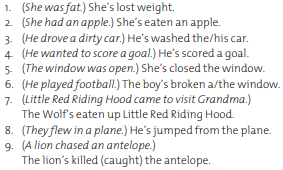 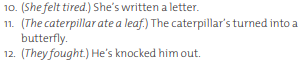 Reši vaje DZ 112+113/29abc in 114+115/31ab+32. Pomagaj si z zapiski od prejšnje ure.Prejšnjo uro si pogledal, kako s časom Present Perfect pokažež rezultat/posledivo. Danes natančneje pogledaš, kako s predsedanjikom izraziš izkušnjo. Preberi razlago in jo zapiši / prilepi v zvezek.Present Perfect  you have a experiencePrimer: He HAS EATEN sushi.Kadar izražamo izkušnjo ali po njej sprašujemo, si pomagamo z naslednjimi časovnimi izrazi:EVER – v vprašalnih povedih Have you ever seen a ghost?NEVER – uporabljamo, kadar se nekaj še nikoli ni zgodilo (PAZI: glagol nima zanikane oblike)I have never seen a ghost.!! Pazi, kako uporabljaš glagola »been« ter »gone«.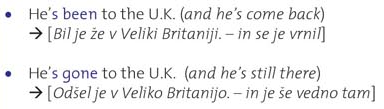 V zvezek naredi nalogo U 150/3a. Stavke delaj tako, kot kaže primer.Nauči se naslednjih 20 nepravilnih glagolov (U 198).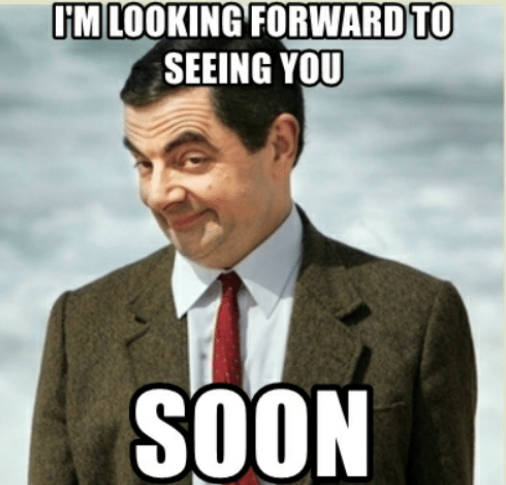 